Об утверждении Порядка сообщения муниципальными служащими Администрации Аскизского района Республики Хакасия и ее отраслевых органов о возникновении личной заинтересованности при исполнении должностных обязанностей, которая приводит или может привести к конфликту интересовВ соответствии с Федеральным законом от 25.12.2008 № 273-ФЗ «О противодействии коррупции» (с последующими изменениями) и Указом Президента Российской Федерации от 22.12.2015 № 650 «О порядке сообщения лицами, замещающими отдельные государственные должности Российской Федерации, должности федеральной государственной службы, и иными лицами о возникновении личной заинтересованности при исполнении должностных обязанностей, которая приводит или может привести к конфликту интересов, и о внесении изменений в некоторые акты Президента Российской Федерации» Администрация Аскизского района Республики Хакасия постановляет:1. Утвердить прилагаемый Порядок сообщения муниципальными служащими Администрации Аскизского района Республики Хакасия и ее отраслевых органов о возникновении личной заинтересованности при исполнении должностных обязанностей, которая приводит или может привести к конфликту интересов.2. Главному специалисту по мобилизационной, кадровой и спецработе Администрации Аскизского района Республики Хакасия организовать ознакомление муниципальных служащих Администрации Аскизского района Республики Хакасия и ее отраслевых органов с настоящим постановлением.Глава Администрации                                                                               А.В.ЧелтыгмашевУтверждено постановлением Администрации Аскизского района Республики Хакасияот 29.03.2016 № 264-пПОРЯДОКсообщения муниципальными служащими Администрации Аскизского района Республики Хакасия и ее отраслевых органов о возникновении личной заинтересованности при исполнении должностных обязанностей, которая приводит или может привести к конфликту интересов1. Настоящий Порядок сообщения муниципальными служащими Администрации Аскизского района Республики Хакасия и ее отраслевых органов о возникновении личной заинтересованности при исполнении должностных обязанностей, которая приводит или может привести к конфликту интересов (далее – Порядок) разработан в соответствии с Федеральным законом от 25.12.2008 № 273-ФЗ «О противодействии коррупции» (с последующими изменениями), Указом Президента Российской Федерации от 22.12.2015 № 650 «О порядке сообщения лицами, замещающими отдельные государственные должности Российской Федерации, должности федеральной государственной службы, и иными лицами о возникновении личной заинтересованности при исполнении должностных обязанностей, которая приводит или может привести к конфликту интересов, и о внесении изменений в некоторые акты Президента Российской Федерации» и определяет правила сообщения Главе Администрации Аскизского района Республики Хакасия (далее – Глава) муниципальными служащими Администрации Аскизского района Республики Хакасия и ее отраслевых органов (далее – муниципальные служащие) о возникновении личной заинтересованности при исполнении должностных обязанностей, которая приводит или может привести к конфликту интересов.2. Муниципальные служащие сообщают Главе о возникновении личной заинтересованности при исполнении должностных обязанностей, которая приводит или может привести к конфликту интересов, как только им стало об этом известно, а также принимают меры по предотвращению или урегулированию конфликта интересов.3. Сообщение Главе оформляется в письменной форме в виде уведомления о возникновении личной заинтересованности при исполнении должностных обязанностей, которая приводит или может привести к конфликту интересов (далее – уведомление) согласно приложению 1 к настоящему Порядку.4. Прием, учет и регистрация уведомлений осуществляется кадровой службой. Регистрация уведомлений производится в день их поступления в журнале согласно приложению 2 к настоящему Порядку.5. Копия уведомления, с отметкой о регистрации, выдается муниципальному служащему на руки под роспись в журнале регистрации уведомлений, либо направляется по почте с уведомлением о получении.Приложение 1к Порядку сообщения муниципальными служащими Администрации Аскизского района Республики Хакасия и ее отраслевых органов о возникновении личной заинтересованности при исполнении должностных обязанностей, которая приводит или может привести к конфликту интересовГлаве Администрации Аскизского района Республики Хакасияот ______________________________________________________________(Ф.И.О., замещаемая должность)УВЕДОМЛЕНИЕо возникновении личной заинтересованности при исполнении должностных обязанностей, которая приводит или может привести к конфликту интересовСообщаю о возникновении у меня личной заинтересованности при исполнении должностных обязанностей, которая приводит или может привести к конфликту интересов (нужное подчеркнуть).Обстоятельства, являющиеся основанием возникновения личной заинтересованности: ____________________________________________________ _______________________________________________________________________Должностные обязанности, на исполнение которых влияет или может повлиять личная заинтересованность: _______________________________________ _______________________________________________________________________Предлагаемые меры по предотвращению или урегулированию конфликта интересов: ______________________________________________________________ ______________________________________________________________________Намереваюсь (не намереваюсь) лично присутствовать на заседании Комиссии по соблюдению требований к служебному поведению муниципальных служащих Администрации Аскизского района Республики Хакасия и урегулированию конфликта интересов (нужное подчеркнуть).   «__» ___________ 20__ г. ___________________  _____________________________                                                                        (подпись лица,                              (расшифровка подписи)                                                          направляющего уведомление)Приложение 2к Порядку сообщения муниципальными служащими Администрации Аскизского района Республики Хакасия о возникновении личной заинтересованности при исполнении должностных обязанностей, которая приводит или может привести к конфликту интересовЖурнал
регистрации уведомлений о возникшем конфликте интересов или о возможности его возникновенияРОССИЙСКАЯ ФЕДЕРАЦИЯАДМИНИСТРАЦИЯАСКИЗСКОГО РАЙОНА РЕСПУБЛИКИ ХАКАСИЯРОССИЙСКАЯ ФЕДЕРАЦИЯАДМИНИСТРАЦИЯАСКИЗСКОГО РАЙОНА РЕСПУБЛИКИ ХАКАСИЯ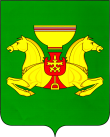 РОССИЯ ФЕДЕРАЦИЯЗЫХАКАС РЕСПУБЛИКАЗЫНЫНАСХЫС АЙМАFЫНЫНУСТАF-ПАСТААРОССИЯ ФЕДЕРАЦИЯЗЫХАКАС РЕСПУБЛИКАЗЫНЫНАСХЫС АЙМАFЫНЫНУСТАF-ПАСТААПОСТАНОВЛЕНИЕПОСТАНОВЛЕНИЕПОСТАНОВЛЕНИЕот 29.03.2016с.Аскизс.Аскизс.Аскиз               № 264-п№ п/пРегистрационный номер уведомленияДата регистра-ции уведомле-нияУведомление представленоУведомление представленоУведомление зарегистрированоУведомление зарегистрированоУведомление зарегистрированоОтметка о получении копии уведомления (копию получил, подпись) либо о направлении копии уведомления по почте№ п/пРегистрационный номер уведомленияДата регистра-ции уведомле-нияф.и.о.должностьф.и.о.должностьподпись123456789